BORSN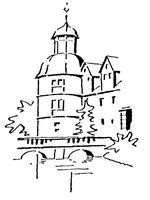 Berufsorientierung 						Realschule Schloß Neuhaus										Paderborn, August 22Sehr geehrte Eltern der Schülerinnen und Schüler der Jahrgangsstufe 8, neben der Potenzialanalyse sieht die Berufsorientierung in der Sek I („KAoA“)  für die Klasse 8 drei Berufsfelderkundungstage vor, damit die Schülerinnen und Schüler bereits frühzeitig einen Einblick in verschiedene Berufe bekommen. An unserer Schule finden diese 3 Berufsfelderkundungen an folgenden Tagen statt: Mi, 15.03.23 	* 	Do,  16.03.23		*	Fr, 17.03.23An dem ersten Berufsfelderkundungstag (15.03.23) wäre es nett, wenn Ihr Kind Sie oder einen nahen Verwandten zu Ihrer / seiner Arbeitsstelle begleiten könnte. Der Donnerstag (16.03.23) ist der klassische „Girls – Boys – Day“, der darauf zielt, dass Mädchen in typische Männerberufe (z.B. Handwerk) und Jungen in typische Frauenberufe (z.B. Gesundheit und Soziales) schnuppern. Normalerweise findet der „Girls – Boys – Day“ im April statt – durch die anstehende Klassenfahrt nach Borkum müssen wir diesen Tag im März vorziehen. Am Freitag, dem dritten Tag (17.03.2022), sollen sich die SuS ein Berufsfeld ansehen, welches sie wirklich interessiert und sich ihren Platz Interesse geleitet suchen. Die Teilnahme an allen drei Praktikumstagen ist verpflichtend. Da es coronabedingt in diesem Jahr sicherlich wieder schwieriger wird, geeignete Praktikumsplätze zu finden, wäre ich Ihnen sehr dankbar, wenn Sie Ihr Kind bei der Suche nach einem freien Platz unterstützen würden. Bitte beginnen Sie zeitnah mit der Suche und lassen Sie sich den Praktikumsplatz vorab bestätigen (s. Anhang; Weitere Formulare finden Sie auf unserer Homepage („Berufsorientierung“) zum Ausdrucken).  Danke für Ihre Mithilfe!BORSNBerufsorientierung 						Realschule Schloß NeuhausBitte das ausgefüllte Formular direkt dem Schüler / der Schülerin zurückgeben oder zusenden							Paderborn, den ___________Berufsfelderkundung am ______________________Hiermit bestätigen wir,dass der Schüler / die Schülerin _________________________________________________Privatanschrift _______________________________________________________________der Klasse ______________ am _________________________________  in unserem Betrieb eine Berufsfelderkundung absolvieren kann. Name des Unternehmens _______________________________________________________Anschrift _____________________________________________________________________Telefonnummer _______________________________________________________________Name der Kontaktperson ________________________________________________________						_________________________________________		Stempel					Unterschrift